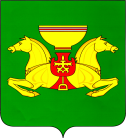 от 13.04.2021                                          с. Аскиз			 № 276-п В соответствии с постановлением Администрации Аскизского района Республики Хакасия от 20.08.2018 г. № 722-п «Об утверждении порядка разработки, утверждения, реализации и оценки эффективности муниципальных программ, руководствуясь ст.ст.35, 40 Устава муниципального образования Аскизский район от 20.12.2005 года, Администрация Аскизского района Республики Хакасия постановляет:1.Утвердить прилагаемый отчет о ходе реализации Муниципальной программы «Сохранение, изучение и развитие языков и культур народов муниципального образования Аскизский район на 2017-2020годы». 2. Разместить постановление на официальном сайте Администрации Аскизского района Республики Хакасия.Глава Администрации		                                                         А.В. Челтыгмашев                                                                   Утвержден   постановлением                                                                   Администрации Асизского района                                                                     Республики Хакасия                                                                   от « 13 »   апреля  2021  г. № 276-пОтчето реализации Муниципальной программы «Сохранение, изучение и развитие языков и культур народов муниципального образования Аскизский район на 2017-2020»  	Администрацией Аскизского района Республики Хакасия утверждена  Муниципальная программа «Сохранение, изучение и развитие языков и культур народов муниципального образования Аскизский район на 2017-2020 годы». Исполнителем и координатором  программы является  Управление образования администрации Аскизского района.Целью муниципальной программы является создание условий для сохранения и развития  языков и культур народов Аскизского района.Задачи Программы: - расширение функций хакасского языка, как государственного языка народов Республики Хакасия; - создание условий  повышения качества образования по родному языку и литературе; - развитие инновационной деятельности по сохранению и развитию хакасского и шорского языков;- развитие учительского корпуса.	Информация об объеме финансирования муниципальной программы «Сохранение, изучение и развитие языков и культур народов муниципального образования Аскизский район на 2017-2020годы» За 2017-2020 годаОценка эффективности муниципальной программы «Сохранение, изучение и развитие языков и культур народов муниципального образования Аскизский район на 2017-2020»с 2017 по 2021 годыДинамика оценки эффективности показала, что в ходе реализации муниципальной программы за весь период эффективность программы имела высокий уровень, что свидетельствует о необходимости продолжения реализации мероприятий, предусмотренных программой.РОССИЙСКАЯ ФЕДЕРАЦИЯАДМИНИСТРАЦИЯАСКИЗСКОГО РАЙОНАРЕСПУБЛИКИ ХАКАСИЯРОССИЙСКАЯ ФЕДЕРАЦИЯАДМИНИСТРАЦИЯАСКИЗСКОГО РАЙОНАРЕСПУБЛИКИ ХАКАСИЯРОССИЯ ФЕДЕРАЦИЯЗЫХАКАС РЕСПУБЛИКАЗЫНЫНАСХЫС АЙМАFЫНЫНУСТАF-ПАСТААРОССИЯ ФЕДЕРАЦИЯЗЫХАКАС РЕСПУБЛИКАЗЫНЫНАСХЫС АЙМАFЫНЫНУСТАF-ПАСТААПОСТАНОВЛЕНИЕПОСТАНОВЛЕНИЕПОСТАНОВЛЕНИЕНаименование показателейЕд. изм.Плановое значение показателя на 2017-2020 годыФактическое значение показателей на 2017-2020 годыПричины отклонений фактических значений показателей от плановых12345Муниципальная программа «Сохранение, изучение и развитие языков и культур народов муниципального образования Аскизский район на 2017-2020годы»тыс. рублей722,2646,62017201820192020100%00,851,0Эффективный уровеньВысокий уровень эффективностиВысокий уровень эффективностиОтчет об оценке эффективности реализацииМуниципальной программы «Сохранение, изучение и развитие языков и культур народов муниципального образования Аскизский районна 2017 – 2020г.» по итогам 2020_ года 